БАШҠОРТОСТАН РЕСПУБЛИКАҺЫҒАФУРИ  РАЙОНЫ  МУНИЦИПАЛЬ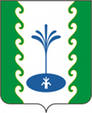 РАЙОНЫНЫҢ  ЕҘЕМ-ҠАРАНАУЫЛ СОВЕТЫ  АУЫЛ БИЛӘМӘҺЕ                            СОВЕТЫ453061, Ғафури  районы,Еҙем-Ҡаран  ауылы,Баҙар урамы, 13Тел: 8(34740)   2-53-25СОВЕТ СЕЛЬСКОГО ПОСЕЛЕНИЯЗИЛИМ-КАРАНОВСКИЙСЕЛЬСОВЕТМУНИЦИПАЛЬНОГО РАЙОНАГАФУРИЙСКИЙ РАЙОНРЕСПУБЛИКИ  БАШКОРТОСТАН453061, Гафурийский район,с Зилим-Караново, ул Базарная, 13Тел:8(34740) 2-53-25ҠАРАР	                                                                                                  РЕШЕНИЕ		                                 Об утверждении заключения по результатам публичных слушаний по вопросу предоставления разрешения на отклонение от предельных параметров образованных в результате перераспределения земельных участков с кадастровым номером 02:19:011101:56, расположенного по адресу- д. Малый Утяш ,ул. Центральная дом 25, и 02:19:011101:20 расположенного по адресу- д. Малый Утяш, ул. Центральная дом 23         Руководствуясь статьей 39 Градостроительного кодекса Российской Федирации , в соответствии Правилами землепользования и застройки  сельского поселения  Зилим-Карановский сельсовет муниципального района Гафурийский район Республики Башкортостан , учитывая заключение о результатах публичных слушаний от 10 июня 2022 года, Совет сельского поселения Зилим-Карановский сельсовет  решил: 	1. Утвердить заключение  публичных слушаний по вопросу предоставления разрешения на отклонение от предельных параметров образованных в результате перераспределения земельных участков с кадастровым номером 02:19:011101:56, расположенного по адресу- д. Малый Утяш ,ул. Центральная дом 25, и 02:19:011101:20 расположенного по адресу- д. Малый Утяш, ул. Центральная дом 23, было образовано:        -земельный участок с условными кадастровыми номерами 02:19:011101:ЗУ1, расположенного по адресу: РБ, Гафурийский район, д. Малый Утяш, ул .Центральная , 23площадью 1175кв.м ;         - земельный участок с условными кадастровыми номерами 02:19:011101:ЗУ2, расположенного по адресу: РБ, Гафурийский район, д. Малый Утяш, ул .Центральная , 25площадью 852 кв.м 2. Обнародовать настоящее решение на информационном стенде администрации сельского поселения: http://zil-kar.ru/Заместитель Председателя Совета                                                                                    Гайсина А.З.с.  Зилим-Карановоот 10.06.2022 № 174-241